Madame, Monsieur,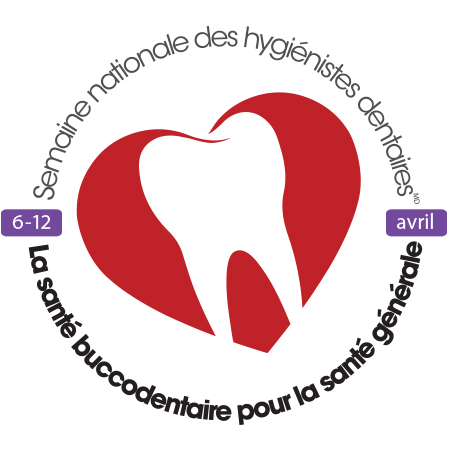 Nous vous écrivons pour vous demander d’illuminer en violet le point d’intérêt municipal___________________, situé dans la communauté de___________________________ pour célébrer la Semaine nationale des hygiénistes dentairesMD dans le cadre de la campagne nationale « Portez du violet! » de l’Association canadienne des hygiénistes dentaires.    La Semaine nationale des hygiénistes dentairesMD (SNHDMD) est célébrée annuellement pendant la deuxième semaine d’avril et souligne l’importance de maintenir de bonnes pratiques de santé buccodentaire tout en sensibilisant la population canadienne au rôle crucial que jouent les hygiénistes dentaires dans le système de soins santé. Cette année, la SNHDMD aura lieu du 6 au 12 avril et le thème de cette semaine est « La santé buccodentaire pour la santé globale », qui nous rappelle que prendre soin de notre bouche, de nos dents et de nos gencives a un effet positif sur d’autres aspects de notre vie.Pourquoi le violet? Le violet est associé à l’hygiène dentaire et a été la couleur officielle des professionnels dentaires depuis 1897 lorsque le lilas a d’abord été choisi pour représenter la National Association of Dental Faculties. Le violet, qui a longtemps été la couleur de garniture du mortier et de la toge des diplômés en hygiène dentaire, symbolise la compassion, la raison d’être et l’inspiration.L’année dernière, 16 points d’intérêts canadiens ont été illuminés en violet, y compris le stade de BC Place, la vasque olympique de Vancouver et les repères de districts, la Tour de Calgary, le Centre des congrès RBC (Winnipeg), la Tour CN de Toronto, et les Arches de Pelham. Pour la première fois, un point d’intérêt international, le Pont du Millénium à Newcastle, a aussi été illuminé en violet.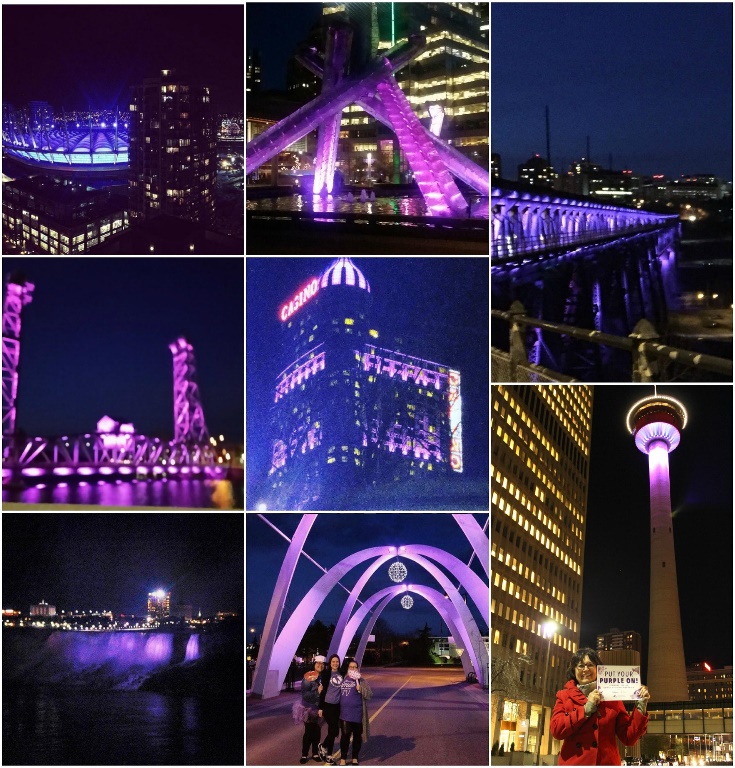 Nous voulons donner la possibilité de participer à nos célébrations à toutes les communautés canadiennes et globales. Veuillez nous aviser si vous souhaitez participer à notre campagne « Portez du violet! » cet avril. Vous pouvez communiquer avec moi à ____________________________________.Au service de la profession depuis 1963, l’ACHD est la voix nationale collective de plus de 29 500 hygiénistes dentaires autorisés œuvrant au Canada, représentant directement 19 000 membres individuels comprenant des hygiénistes dentaires et des étudiants. L’hygiène dentaire est la sixième plus grande profession de la santé réglementée au Canada, avec des professionnels qui travaillent dans une variété de milieux, y compris en cabinet d’hygiène dentaire indépendant, auprès de personnes de tout âge, et qui traitent de questions liées à la santé buccodentaire. Pour en apprendre davantage sur votre santé buccodentaire, visitez le site www.hygienedentairecanada.ca. Salutations cordiales, 